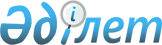 О внесении изменений в решение Кегенского районного маслихата от 21 января 2019 года № 15-53 "О бюджетах сельских округов Кегенского района на 2019-2021 годы"Решение Кегенского районного маслихата Алматинской области от 24 декабря 2019 года № 28-98. Зарегистрировано Департаментом юстиции Алматинской области 25 декабря 2019 года № 5369
      В соответствии с пунктом 4 статьи 106 Бюджетного кодекса Республики Казахстан от 4 декабря 2008 года, подпунктом 1) пункта 1 статьи 6 Закона Республики Казахстан от 23 января 2001 года "О местном государственном управлении и самоуправлении в Республике Казахстан", Кегенский районный маслихат РЕШИЛ: 
      1. Внести в решение Кегенского районного маслихата "О бюджетах сельских округов Кегенского района на 2019-2021 годы" от 21 января 2019 года № 15-53 (зарегистрирован в Реестре государственной регистрации нормативных правовых актов № 5040, опубликован 08 февраля 2019 года в эталонном контрольном банке нормативных правовых актов Республики Казахстан) следующие изменения:
      пункты 1, 2, 3, 4, 5, 6, 7 указанного решения изложить в новой редакции:
      "1. Утвердить бюджет Кегенского сельского округа на 2019-2021 годы согласно приложениям 1, 2, 3 к настоящему решению соответственно, в том числе на 2019 год в следующих объемах:
      1) доходы 289 438 тысячи тенге, в том числе:
      налоговые поступления 42 523 тысяч тенге;
      поступления трансфертов 246 915 тысяч тенге, в том числе:
      целевые текущие трансферты 198 317 тысяч тенге;
      субвенции 48 518 тысяч тенге;
      2) затраты 295 863 тысячи тенге; 
      3) чистое бюджетное кредитование 0 тенге;
      4) сальдо по операциям с финансовыми активами 0 тенге;
      5) дефицит (профицит) бюджета (-) 6 425 тысяч тенге;
      6) финансирование дефицита (использование профицита) бюджета 6 425 тысяч тенге";
      "2. Утвердить бюджет Жаланашского сельского округа на 2019-2021 годы согласно приложениям 4, 5, 6 к настоящему решению соответственно, в том числе на 2019 год в следующих объемах:
      1) доходы 98 521 тысячи тенге, в том числе:
      налоговые поступления 11 518 тысяч тенге;
      поступления трансфертов 87 003 тысячи тенге, в том числе:
      целевые текущие трансферты 73 614 тысячи тенге;
      субвенции 13 389 тысяч тенге;
      2) затраты 99 997 тысяч тенге;
      3) чистое бюджетное кредитование 0 тенге;
      4) сальдо по операциям с финансовыми активами 0 тенге;
      5) дефицит (профицит) бюджета (-) 1 476 тысяч тенге;
      6) финансирование дефицита (использование профицита) бюджета 1 476 тысяч тенге";
      "3. Утвердить бюджет Жылысайского сельского округа на 2019-2021 годы согласно приложениям 7, 8, 9 к настоящему решению соответственно, в том числе на 2019 год в следующих объемах:
      1) доходы 29 075 тысяч тенге, в том числе:
      налоговые поступления 3 945 тысяч тенге;
      поступления трансфертов 25 130 тысяч тенге, в том числе:
      целевые текущие трансферты 6 210 тысяч тенге;
      субвенции 17 880 тысяч тенге;
      2) затраты 31 383 тысячи тенге; 
      3) чистое бюджетное кредитование 0 тенге;
      4) сальдо по операциям с финансовыми активами 0 тенге;
      5) дефицит (профицит) бюджета (-) 2 308 тысяч тенге;
      6) финансирование дефицита (использование профицита) бюджета 2 308 тысяч тенге";
      "4. Утвердить бюджет Карабулакского сельского округа на 2019-2021 годы согласно приложениям 10, 11, 12 к настоящему решению соответственно, в том числе на 2019 год в следующих объемах:
      1) доходы 43 395 тысяч тенге, в том числе:
      налоговые поступления 3 729 тысяч тенге;
      поступления трансфертов 39 666 тысяч тенге, в том числе:
      целевые текущие трансферты 23 269 тысячи тенге;
      субвенции 16 397 тысячи тенге; 
      2) затраты 43 462 тысячи тенге; 
      3) чистое бюджетное кредитование 0 тенге;
      4) сальдо по операциям с финансовыми активами 0 тенге;
      5) дефицит (профицит) бюджета (-) 67 тысяч тенге;
      6) финансирование дефицита (использование профицита) бюджета 67 тысяч тенге";
      "5. Утвердить бюджет Каркаринского сельского округа на 2019-2021 годы согласно приложениям 13, 14, 15 к настоящему решению соответственно, в том числе на 2019 год в следующих объемах:
      1) доходы 38 889 тысячи тенге, в том числе:
      налоговые поступления 3086 тысяч тенге;
      поступления трансфертов 35 803 тысячи тенге, в том числе: 
      целевые текущие трансферты 19 046 тысяч тенге;
      субвенции 16 757 тысячи тенге;
      2) затраты 38 998 тысячи тенге; 
      3) чистое бюджетное кредитование 0 тенге;
      4) сальдо по операциям с финансовыми активами 0 тенге;
      5) дефицит (профицит) бюджета (-) 109 тысяч тенге;
      6) финансирование дефицита (использование профицита) бюджета 109 тысяч тенге";
      "6. Утвердить бюджет Узынбулакского сельского округа на 2019-2021 годы согласно приложениям 16, 17, 18 к настоящему решению соответственно, в том числе на 2019 год в следующих объемах:
      1) доходы 30 849 тысяч тенге, в том числе:
      налоговые поступления 3 908 тысяч тенге;
      поступления трансфертов 26 941 тысячи тенге, в том числе:
      целевые текущие трансферты 9 826 тысяч тенге;
      субвенции 17 115 тысячи тенге;
      2) затраты 31 242 тысячи тенге;
      3) чистое бюджетное кредитование 0 тенге;
      4) сальдо по операциям с финансовыми активами 0 тенге;
      5) дефицит (профицит) бюджета (-) 393 тысячи тенге;
      6) финансирование дефицита (использование профицита) бюджета 393 тысячи тенге";
      "7. Утвердить бюджет Шырганакского сельского округа на 2019-2021 годы согласно приложениям 19, 20, 21 к настоящему решению соответственно, в том числе на 2019 год в следующих объемах:
      1) доходы 30 539 тысяч тенге, в том числе:
      налоговые поступления 4 020 тысяч тенге;
      поступления трансфертов 26 519 тысяч тенге, в том числе: 
      целевые текущие трансферты 8 229 тысяч тенге;
      субвенции 18 290 тысяч тенге; 
      2) затраты 31 243 тысячи тенге; 
      3) чистое бюджетное кредитование 0 тенге;
      4) сальдо по операциям с финансовыми активами 0 тенге;
      5) дефицит (профицит) бюджета (-) 704 тысяч тенге;
      6) финансирование дефицита (использование профицита) бюджета 704 тысяч тенге".
      2. Приложения 1, 4, 7, 10, 13, 16, 19 к указанному решению изложить в новой редакции согласно приложениям 1, 2, 3, 4, 5, 6, 7 к настоящему решению соответственно.
      3. Контроль за исполнением настоящего решения возложить на постоянную комиссию Кегенского районного маслихата "По местному самоуправлению, социальному и экономическому развитию, бюджету, торговле, оказанию бытовых услуг, развитию малого и среднего предпринимательства, туризму".
      4. Настоящее решение вводится в действие с 1 января 2019 года. Бюджет Кегенского сельского округа на 2019 год  Бюджет Жаланашского сельского округа на 2019 год Бюджет Жылысайского сельского округа на 2019 год Бюджет Карабулакского сельского округа на 2019 год Бюджет Узынбулакского сельского округа на 2019 год Бюджет Шырганакского сельского округа на 2019 год 
					© 2012. РГП на ПХВ «Институт законодательства и правовой информации Республики Казахстан» Министерства юстиции Республики Казахстан
				
      Председатель сессии Кегенского

      районного маслихата

Г. Таударбекова

      Секретарь Кегенского

      районного маслихата

Н. Советов
Приложение 1 к решению Кегенского районного маслихата от 24 декабря 2019 года № 28-98Приложение 1 к решению Кегенского районного маслихата от 21 января 2019 года № 15-52 "О бюджете Кегенского района на 2019-2021 годы"
Функциональная группа
Функциональная группа
Функциональная группа
Функциональная группа
Функциональная группа
 

Сумма

(тысяч тенге)
Функциональная подгруппа
Функциональная подгруппа
Функциональная подгруппа
Функциональная подгруппа
 

Сумма

(тысяч тенге)
Администратор бюджетных программ
Администратор бюджетных программ
Администратор бюджетных программ
 

Сумма

(тысяч тенге)
Программа
Программа
 

Сумма

(тысяч тенге)
Наименование
 

Сумма

(тысяч тенге)
ІІ. Затраты
295 863
01
Государственные услуги общего характера
47 633
1
Представительные, исполнительные и другие органы, выполняющие общие функции государственного управления
47 633
124
Аппарат акима города районного значения, села, поселка, сельского округа
47 633
001
Услуги по обеспечению деятельности акима города районного значения, села, поселка, сельского округа
47 001
022
Капитальные расходы государственного органа
632
04
Образование
193 786
1
Дошкольное воспитание и обучение
191 273
124
Аппарат акима города районного значения, села, поселка, сельского округа
191 273
004
Дошкольное воспитание и обучение и организация медицинского обслуживания в организациях дошкольного воспитания и обучения
189 540
041
Реализация государственного образовательного заказа в дошкольных организациях образования
1 733
2
Начальное, основное среднее и общее среднее образование
2 513
124
Аппарат акима города районного значения, села, поселка, сельского округа
2 513
005
Организация бесплатного подвоза учащихся до ближайшей школы и обратно в сельской местности
2 513
07
Жилищно-коммунальное хозяйство
43 362
3
Благоустройство населенных пунктов
43 362
124
Аппарат акима города районного значения, села, поселка, сельского округа
43 362
008
Освещение улиц в населенных пунктах
13 300
009
Обеспечение санитарии населенных пунктов
26 782
011
Благоустройство и озеленение населенных пунктов
3 280
12
Транспорт и коммуникации
8 469
1
Автомобильный транспорт
8 469
124
Аппарат акима города районного значения, села, поселка, сельского округа
8 469
013
Обеспечение функционирования автомобильных дорог в городах районного значения, селах, поселках, сельских округах
3201
045
Капитальный и средний ремонт автомобильных дорог улиц населенных пунктов
5268
13
Прочие
2 613
9
Прочие
2 613
124
Аппарат акима города районного значения, села, поселка, сельского округа
2 613
040
Реализация мероприятий для решения вопросов обустройства населенных пунктов в реализацию мер по содействию экономическому развитию регионов в рамках Программы развития регионов до 2020 года
2 613
Категория
Категория
Категория
Категория
 

Сумма

(тысяч тенге)
Класс
Класс
Класс
 

Сумма

(тысяч тенге)
Подкласс
Подкласс
 

Сумма

(тысяч тенге)
Наименование
 

Сумма

(тысяч тенге)
V. Дефицит (профицит) бюджета
-6 425
VI. Финансирование дефицита (использование профицита) бюджета
6 425
8
Поступления займов
6 425
01
Внутренние государственные займы
6 425
1
Договоры займа
6 425Приложение 2 к решению Кегенского районного маслихата от 24 декабря 2019 года № 28-98Приложение 4 к решению Кегенского районного маслихата от 21 января 2019 года № 15-52 "О бюджете Кегенского района на 2019-2021 годы"
Категория
Категория
Категория
Категория
 

Сумма

(тысяч тенге)
Класс 
Класс 
Класс 
 

Сумма

(тысяч тенге)
Подкласс
Подкласс
 

Сумма

(тысяч тенге)
Наименование
 

Сумма

(тысяч тенге)
І. Доходы
98 521
1
Налоговые поступления
11 518
01
Подоходный налог
1 105
2
Индивидуальный подоходный налог
1 105
04
Hалоги на собственность
10 413
1
Hалоги на имущество
277
3
Земельный налог
736
4
Hалог на транспортные средства
9 400
4
Поступления трансфертов 
88 003
02
Трансферты из вышестоящих органов государственного управления
88 003
3
Трансферты из районного (города областного значения) бюджета
88 003
Функциональная группа
Функциональная группа
Функциональная группа
Функциональная группа
Функциональная группа
Сумма

(тысяч тенге)
Функциональная подгруппа
Функциональная подгруппа
Функциональная подгруппа
Функциональная подгруппа
Сумма

(тысяч тенге)
Администратор бюджетных программ
Администратор бюджетных программ
Администратор бюджетных программ
Сумма

(тысяч тенге)
Программа
Программа
Сумма

(тысяч тенге)
Наименование
Сумма

(тысяч тенге)
ІІ. Затраты
99 997
01
Государственные услуги общего характера
37 513
1
Представительные, исполнительные и другие органы, выполняющие общие функции государственного управления
37 513
124
Аппарат акима города районного значения, села, поселка, сельского округа
37 513
001
Услуги по обеспечению деятельности акима города районного значения, села, поселка, сельского округа
37 513
04
Образование
30 485
1
Дошкольное воспитание и обучение
30 485
124
Аппарат акима города районного значения, села, поселка, сельского округа
30 485
004
Дошкольное воспитание и обучение и организация медицинского обслуживания в организациях дошкольного воспитания и обучения
29 885
041
Реализация государственного образовательного заказа в дошкольных организациях образования
600
07
Жилищно-коммунальное хозяйство
13 660
2
Коммунальное хозяйство
590
124
Аппарат акима города районного значения, села, поселка, сельского округа
590
014
Организация водоснабжения населенных пунктов
590
3
Благоустройство населенных пунктов
13 070
124
Аппарат акима города районного значения, села, поселка, сельского округа
13 070
008
Освещение улиц в населенных пунктах
2 000
009
Обеспечение санитарии населенных пунктов
10 170
011
Благоустройство и озеленение населенных пунктов
900
12
Транспорт и коммуникации
10 339
1
Автомобильный транспорт
10 339
124
Аппарат акима города районного значения, села, поселка, сельского округа
10 339
013
Обеспечение функционирования автомобильных дорог в городах районного значения, селах, поселках, сельских округах
3839
045
Капитальный и средний ремонт автомобильных дорог в городах районного значения, селах, поселках, сельских округах
6 500
13
Прочие
9 000
9
Прочие
9 000
124
Аппарат акима города районного значения, села, поселка, сельского округа
9 000
040
Өңірлерді дамытудың 2020 жылға дейінгі бағдарламасы шеңберінде өңірлерді экономикалық дамытуға жәрдемдесу бойынша шараларды іске асыруға ауылдық елді мекендерді жайластыруды шешуге арналған іс-шараларды іске асыру
9 000
Категория
Категория
Категория
Категория
 

Сумма

(тысяч тенге)
Класс
Класс
Класс
 

Сумма

(тысяч тенге)
Подкласс
Подкласс
 

Сумма

(тысяч тенге)
Наименование
 

Сумма

(тысяч тенге)
V. Дефицит (профицит) бюджета
-1 476
VI. Финансирование дефицита (использование профицита) бюджета
1 476
8
Поступления займов
1 476
01
Внутренние государственные займы
1 476
1
Договоры займа
1 476Приложение 3 к решению Кегенского районного маслихата от 24 декабря 2019 года № 28-98Приложение 7 к решению Кегенского районного маслихата от 21 января 2019 года № 15-52 "О бюджете Кегенского района на 2019-2021 годы"
Категория
Категория
Категория
Категория
 

Сумма

(тысяч тенге)
Класс 
Класс 
Класс 
 

Сумма

(тысяч тенге)
Подкласс
Подкласс
 

Сумма

(тысяч тенге)
Наименование
 

Сумма

(тысяч тенге)
І. Доходы
29 075
1
Налоговые поступления
3 945
01
Подоходный налог
105
2
Индивидуальный подоходный налог
105
04
Hалоги на собственность
3 840
1
Hалоги на имущество
95
3
Земельный налог
128
4
Hалог на транспортные средства
3 617
4
Поступления трансфертов 
25 130
02
Трансферты из вышестоящих органов государственного управления
25 130
3
Трансферты из районного (города областного значения) бюджета
25 130
Функциональная группа
Функциональная группа
Функциональная группа
Функциональная группа
Функциональная группа
 

Сумма

(тысяч тенге)
Функциональная подгруппа
Функциональная подгруппа
Функциональная подгруппа
Функциональная подгруппа
 

Сумма

(тысяч тенге)
Администратор бюджетных программ
Администратор бюджетных программ
Администратор бюджетных программ
 

Сумма

(тысяч тенге)
Программа
Программа
 

Сумма

(тысяч тенге)
Наименование
 

Сумма

(тысяч тенге)
ІІ. Затраты
31 383
01
Государственные услуги общего характера
22 175
1
Представительные, исполнительные и другие органы, выполняющие общие функции государственного управления
22 175
124
Аппарат акима города районного значения, села, поселка, сельского округа
22 175
001
Услуги по обеспечению деятельности акима города районного значения, села, поселка, сельского округа
20 867
04
Образование
1 308
2
Начальное, основное среднее и общее среднее образование
2 413
124
Аппарат акима города районного значения, села, поселка, сельского округа
2 413
005
Организация бесплатного подвоза учащихся до ближайшей школы и обратно в сельской местности
2 413
041
Реализация государственного образовательного заказа в дошкольных организациях образования
2 413
07
Жилищно-коммунальное хозяйство
1 390
3
Благоустройство населенных пунктов
1 390
124
Аппарат акима города районного значения, села, поселка, сельского округа
1 390
008
Освещение улиц в населенных пунктах
800
009
Обеспечение санитарии населенных пунктов
90
011
Благоустройство и озеленение населенных пунктов
500
12
Транспорт и коммуникации
5 405
1
Автомобильный транспорт
5 405
124
Аппарат акима города районного значения, села, поселка, сельского округа
5 405
013
Обеспечение функционирования автомобильных дорог в городах районного значения, селах, поселках, сельских округах
1 905
045
Капитальный и средний ремонт автомобильных дорог улиц населенных пунктов
3 500
Категория
Категория
Категория
Категория
 

Сумма

(тысяч тенге)
Класс
Класс
Класс
 

Сумма

(тысяч тенге)
Подкласс
Подкласс
 

Сумма

(тысяч тенге)
Наименование
 

Сумма

(тысяч тенге)
V. Дефицит (профицит) бюджета
-2 308
VI. Финансирование дефицита (использование профицита) бюджета
2 308
8
Остатки остатков бюджетных средств
2 308
01
Остаток бюджетных средств
2 308
1
Остаток бюджетных средств
2 308Приложение 4 к решению Кегенского районного маслихата от 24 декабря 2019 года № 28-98Приложение 10 к решению Кегенского районного маслихата от 21 января 2019 года № 15-52 "О бюджете Кегенского района на 2019-2021 годы"
Категория
Категория
Категория
Категория
 

Сумма

(тысяч тенге)
Класс 
Класс 
Класс 
 

Сумма

(тысяч тенге)
Подкласс
Подкласс
 

Сумма

(тысяч тенге)
Наименование
 

Сумма

(тысяч тенге)
І. Доходы
43 395
1
Налоговые поступления
3 729
01
Подоходный налог
218
2
Индивидуальный подоходный налог
218
04
Hалоги на собственность
3 511
1
Hалоги на имущество
95
3
Земельный налог
200
4
Hалог на транспортные средства
3 216
4
Поступления трансфертов 
39 666
02
Трансферты из вышестоящих органов государственного управления
39 666
3
Трансферты из районного (города областного значения) бюджета
39 666
Функциональная группа
Функциональная группа
Функциональная группа
Функциональная группа
Функциональная группа
 

Сумма

(тысяч тенге)
Функциональная подгруппа
Функциональная подгруппа
Функциональная подгруппа
Функциональная подгруппа
 

Сумма

(тысяч тенге)
Администратор бюджетных программ
Администратор бюджетных программ
Администратор бюджетных программ
 

Сумма

(тысяч тенге)
Программа
Программа
 

Сумма

(тысяч тенге)
Наименование
 

Сумма

(тысяч тенге)
ІІ. Затраты
43 462
01
Государственные услуги общего характера
35 028
1
Представительные, исполнительные и другие органы, выполняющие общие функции государственного управления
35 028
124
Аппарат акима города районного значения, села, поселка, сельского округа
35 028
001
Услуги по обеспечению деятельности акима города районного значения, села, поселка, сельского округа
35 028
07
Жилищно-коммунальное хозяйство
1 700
3
Благоустройство населенных пунктов
1 700
124
Аппарат акима города районного значения, села, поселка, сельского округа
1 700
008
Освещение улиц в населенных пунктах
1 000
009
Обеспечение санитарии населенных пунктов
100
011
Благоустройство и озеленение населенных пунктов
600
12
Транспорт и коммуникации
6 734
1
Автомобильный транспорт
6 734
124
Аппарат акима города районного значения, села, поселка, сельского округа
6 734
013
Обеспечение функционирования автомобильных дорог в городах районного значения, селах, поселках, сельских округах
1 734
045
Капитальный и средний ремонт автомобильных дорог улиц населенных пунктов
5 000
Категория
Категория
Категория
Категория
 

Сумма

(тысяч тенге)
Класс
Класс
Класс
 

Сумма

(тысяч тенге)
Подкласс
Подкласс
 

Сумма

(тысяч тенге)
Наименование
 

Сумма

(тысяч тенге)
V. Дефицит (профицит) бюджета
-67
VI. Финансирование дефицита (использование профицита) бюджета
67
8
Остатки остатков бюджетных средств
67
01
Остаток бюджетных средств
67
1
Остаток бюджетных средств
67Приложение 5 к решению Кегенского районного маслихата от 24 декабря 2019 года № 28-98Приложение 13 к решению Кегенского районного маслихата от 21 января 2019 года № 15-52 "О бюджете Кегенского района на 2019-2021 годы"
Бюджет Каркаринского сельского округа на 2019 год 
Бюджет Каркаринского сельского округа на 2019 год 
Бюджет Каркаринского сельского округа на 2019 год 
Бюджет Каркаринского сельского округа на 2019 год 
Бюджет Каркаринского сельского округа на 2019 год 
Категория
Категория
Категория
Категория
 

Сумма

(тысяч тенге)
Класс 
Класс 
Класс 
 

Сумма

(тысяч тенге)
Подкласс
Подкласс
 

Сумма

(тысяч тенге)
Наименование
 

Сумма

(тысяч тенге)
І. Доходы
38 889
1
Налоговые поступления
3 086
01
Подоходный налог
443
2
Индивидуальный подоходный налог
443
04
Hалоги на собственность
2 643
1
Hалоги на имущество
113
3
Земельный налог
120
4
Hалог на транспортные средства
2 410
4
Поступления трансфертов 
35 803
02
Трансферты из вышестоящих органов государственного управления
35 803
3
Трансферты из районного (города областного значения) бюджета
35 803
Функциональная группа
Функциональная группа
Функциональная группа
Функциональная группа
Функциональная группа
 

Сумма

(тысяч тенге)
Функциональная подгруппа
Функциональная подгруппа
Функциональная подгруппа
Функциональная подгруппа
 

Сумма

(тысяч тенге)
Администратор бюджетных программ
Администратор бюджетных программ
Администратор бюджетных программ
 

Сумма

(тысяч тенге)
Программа
Программа
 

Сумма

(тысяч тенге)
Наименование
 

Сумма

(тысяч тенге)
ІІ. Затраты
38 998
01
Государственные услуги общего характера
31 253
1
Представительные, исполнительные и другие органы, выполняющие общие функции государственного управления
31 253
124
Аппарат акима города районного значения, села, поселка, сельского округа
31 253
001
Услуги по обеспечению деятельности акима города районного значения, села, поселка, сельского округа
31 253
07
Жилищно-коммунальное хозяйство
1 800
3
Благоустройство населенных пунктов
1 800
124
Аппарат акима города районного значения, села, поселка, сельского округа
1 800
008
Освещение улиц в населенных пунктах
1 000
009
Обеспечение санитарии населенных пунктов
100
011
Благоустройство и озеленение населенных пунктов
700
12
Транспорт и коммуникации
4 945
1
Автомобильный транспорт
4 945
124
Аппарат акима города районного значения, села, поселка, сельского округа
4 945
013
Обеспечение функционирования автомобильных дорог в городах районного значения, селах, поселках, сельских округах
1 445
045
Капитальный и средний ремонт автомобильных дорог улиц населенных пунктов
3 500
13
Прочие
1 000
9
Прочие
1 000
124
Аппарат акима города районного значения, села, поселка, сельского округа
1 000
040
Реализация мероприятий для решения вопросов обустройства населенных пунктов в реализацию мер по содействию экономическому развитию регионов в рамках Программы развития регионов до 2020 года
1 000
Категория
Категория
Категория
Категория
 

Сумма

(тысяч тенге)
Класс
Класс
Класс
 

Сумма

(тысяч тенге)
Подкласс
Подкласс
 

Сумма

(тысяч тенге)
Наименование
 

Сумма

(тысяч тенге)
V. Дефицит (профицит) бюджета
-109
VI. Финансирование дефицита (использование профицита) бюджета
109
8
Остатки остатков бюджетных средств
109
01
Остаток бюджетных средств
109
1
Остаток бюджетных средств
109Приложение 6 к решению Кегенского районного маслихата от 24 декабря 2019 года № 28-98Приложение 16 к решению Кегенского районного маслихата от 21 января 2019 года №15-52 "О бюджете Кегенского района на 2019-2021 годы"
Категория
Категория
Категория
Категория
 

Сумма

(тысяч тенге)
Класс 
Класс 
Класс 
 

Сумма

(тысяч тенге)
Подкласс
Подкласс
 

Сумма

(тысяч тенге)
Наименование
 

Сумма

(тысяч тенге)
І. Доходы
30 849
1
Налоговые поступления
3 908
01
Подоходный налог
245
2
Индивидуальный подоходный налог
245
04
Hалоги на собственность
3 663
1
Hалоги на имущество
120
3
Земельный налог
135
4
Hалог на транспортные средства
3 408
4
Поступления трансфертов 
26 941
02
Трансферты из вышестоящих органов государственного управления
26 941
3
Трансферты из районного (города областного значения) бюджета
26 941
Функциональная группа
Функциональная группа
Функциональная группа
Функциональная группа
Функциональная группа
 

Сумма

(тысяч тенге)
Функциональная подгруппа
Функциональная подгруппа
Функциональная подгруппа
Функциональная подгруппа
 

Сумма

(тысяч тенге)
Администратор бюджетных программ
Администратор бюджетных программ
Администратор бюджетных программ
 

Сумма

(тысяч тенге)
Программа
Программа
 

Сумма

(тысяч тенге)
Наименование
 

Сумма

(тысяч тенге)
ІІ. Затраты
31 242
01
Государственные услуги общего характера
19 967
1
Представительные, исполнительные и другие органы, выполняющие общие функции государственного управления
19 967
124
Аппарат акима города районного значения, села, поселка, сельского округа
19 967
001
Услуги по обеспечению деятельности акима города районного значения, села, поселка, сельского округа
19 967
07
Жилищно-коммунальное хозяйство
5 783
3
Благоустройство населенных пунктов
5 783
124
Аппарат акима города районного значения, села, поселка, сельского округа
5 783
008
Освещение улиц в населенных пунктах
1 433
009
Обеспечение санитарии населенных пунктов
100
011
Благоустройство и озеленение населенных пунктов
500
014
Организация водоснабжения населенных пунктов
3 750
12
Транспорт и коммуникации
5 492
1
Автомобильный транспорт
5 492
124
Аппарат акима города районного значения, села, поселка, сельского округа
5 492
013
Обеспечение функционирования автомобильных дорог в городах районного значения, селах, поселках, сельских округах
5 492
Категория
Категория
Категория
Категория
 

Сумма

(тысяч тенге)
Класс
Класс
Класс
 

Сумма

(тысяч тенге)
Подкласс
Подкласс
 

Сумма

(тысяч тенге)
Наименование
 

Сумма

(тысяч тенге)
V. Дефицит (профицит) бюджета
-393
VI. Финансирование дефицита (использование профицита) бюджета
393
8
Остатки остатков бюджетных средств
393
01
Остаток бюджетных средств
393
1
Остаток бюджетных средств
393Приложение 7 к решению Кегенского районного маслихата от 24 декабря 2019 года № 28-98Приложение 19 к решению Кегенского районного маслихата от 21 января 2019 года № 15-52 "О бюджете Кегенского района на 2019-2021 годы"
Категория
Категория
Категория
Категория
 

Сумма

(тысяч тенге)
Класс 
Класс 
Класс 
 

Сумма

(тысяч тенге)
Подкласс
Подкласс
 

Сумма

(тысяч тенге)
Наименование
 

Сумма

(тысяч тенге)
І. Доходы
30 539
1
Налоговые поступления
4 020
01
Подоходный налог
200
2
Индивидуальный подоходный налог
200
04
Hалоги на собственность
3 820
1
Hалоги на имущество
120
3
Земельный налог
200
4
Hалог на транспортные средства
3 500
4
Поступления трансфертов 
26 519
02
Трансферты из вышестоящих органов государственного управления
26 519
3
Трансферты из районного (города областного значения) бюджета
26 519
Функциональная группа
Функциональная группа
Функциональная группа
Функциональная группа
Функциональная группа
 

Сумма

(тысяч тенге)
Функциональная подгруппа
Функциональная подгруппа
Функциональная подгруппа
Функциональная подгруппа
 

Сумма

(тысяч тенге)
Администратор бюджетных программ
Администратор бюджетных программ
Администратор бюджетных программ
 

Сумма

(тысяч тенге)
Программа
Программа
 

Сумма

(тысяч тенге)
Наименование
 

Сумма

(тысяч тенге)
ІІ. Затраты
31 243
01
Государственные услуги общего характера
21 887
1
Представительные, исполнительные и другие органы, выполняющие общие функции государственного управления
21 887
124
Аппарат акима города районного значения, села, поселка, сельского округа
21 887
001
Услуги по обеспечению деятельности акима города районного значения, села, поселка, сельского округа
21 887
04
Образование
2 576
2
Начальное, основное среднее и общее среднее образование
2 576
124
Аппарат акима города районного значения, села, поселка, сельского округа
2 576
005
Организация бесплатного подвоза учащихся до ближайшей школы и обратно в сельской местности
2 576
07
Жилищно-коммунальное хозяйство
1 596
3
Благоустройство населенных пунктов
1 596
124
Аппарат акима города районного значения, села, поселка, сельского округа
1 596
008
Освещение улиц в населенных пунктах
900
009
Обеспечение санитарии населенных пунктов
96
011
Благоустройство и озеленение населенных пунктов
600
12
Транспорт и коммуникации
1 684
1
Автомобильный транспорт
1 684
124
Аппарат акима города районного значения, села, поселка, сельского округа
1 684
013
Обеспечение функционирования автомобильных дорог в городах районного значения, селах, поселках, сельских округах
1 684
13
Прочие
3 500
9
Прочие
3 500
124
Аппарат акима города районного значения, села, поселка, сельского округа
3 500
040
Реализация мероприятий для решения вопросов обустройства населенных пунктов в реализацию мер по содействию экономическому развитию регионов в рамках Программы развития регионов до 2020 года
3 500
Категория
Категория
Категория
Категория
 

Сумма

(тысяч тенге)
Класс
Класс
Класс
 

Сумма

(тысяч тенге)
Подкласс
Подкласс
 

Сумма

(тысяч тенге)
Наименование
 

Сумма

(тысяч тенге)
V. Дефицит (профицит) бюджета
-704
VI. Финансирование дефицита (использование профицита) бюджета
704
8
Остатки остатков бюджетных средств
704
01
Остаток бюджетных средств
704
1
Остаток бюджетных средств
704